Fettkennzahl - Säurezahl von RapsölMaterialien: 		Bürette, Trichter, 2 Bechergläser, Erlenmeyerkolben, Magnetrührer mit RührschweinChemikalien:		Rapsöl, Phenolphthalein-Lösung, Ethanol-Heptan-Gemisch (1:1), Kaliumhydroxid-Lösung (0,1 M)Durchführung: 		10g Rapsöl werden zu 50 mL eines Ethanol-Heptan-Gemisches hinzugegeben und unter leichtem Rühren erhitzt, bis ein homogenes Gemisch entstanden ist.Anschließend werden 6-8 Tropfen Phenolphthalein hinzugefügt und es wird bis zum Umschlagspunkt, der durch eine Farbänderung angezeigt wird, mit der 0,1 M Kaliumhydroxid-Lösung titriert. Beobachtung:			Nach einer Zugabe von 2 mL KOH-Lösung ist ein Farbumschlag von farblos zu rosa zu beobachten (siehe Abbildung 2).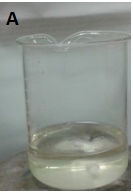 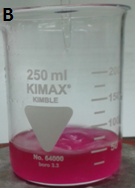 Abb. 2 - A: Das Gemisch mit Phenolphthalein vor der KOH-Zugabe. B: Das Gemisch mit Pheolphthalein nach KOH-Zugabe und Erreichen des Umschlagspunktes.Deutung:		Der Farbumschlag von farblos zu rosa zeigt eine alkalische Lösung an. Das verbrauchte Volumen kann in folgende Formel eingesetzt werden. Die Säurezahl (SZ) ist eine chemische Größe zur Charakterisierung von freien Säuregruppen in Fetten oder Ölen. Sie bezeichnet die Masse an Kaliumhydroxid in mg, die notwendig ist, um die in 1 g Fett enthaltenen freien Fettsäuren zu neutralisieren. 		Werden nun die Werte eingesetzt, ergibt sich folgendes:		Laut den Literaturwerten, darf Rapsöl nur eine Säurezahl von 0,2-2 mg Fettsäuren aufweisen. Der ermittelte Wert ist kleiner als der zulässige Höchstwert von 2. Somit werden 0,96 mg KOH benötigt um die in 1 g Rapsöl enthaltenen freien Säuregruppen zu neutralisieren. Dadurch wurde die Anzahl der freien Fettsäuren im Rapsöl qualitativ bestimmt und dadurch eine Bewertung des Messwerts anhand des Literaturwerts vorgenommen sowie die Qualität des Rapsöls abgeschätzt werden kann.Entsorgung:	Die Entsorgung der Lösung geschieht im Behälter für organische Abfälle. Literatur:	http://www.bunge-deutschland.de/fileadmin/user_upload/Raffiniertes_Rapsoel_DIN_51605__D_.pdf, 08.08.16, (Zuletzt abgerufen am 08.08.16 um 15:50 Uhr).GefahrenstoffeGefahrenstoffeGefahrenstoffeGefahrenstoffeGefahrenstoffeGefahrenstoffeGefahrenstoffeGefahrenstoffeGefahrenstoffePhenolphtalein-LösungPhenolphtalein-LösungPhenolphtalein-LösungH: 226, 319H: 226, 319H: 226, 319P: 210, 280, 305+ 351+ 338, 337+ 313, 403+ 235P: 210, 280, 305+ 351+ 338, 337+ 313, 403+ 235P: 210, 280, 305+ 351+ 338, 337+ 313, 403+ 235RapsölRapsölRapsölH: -H: -H: -P: -P: -P: -EthanolEthanolEthanolH: 225H: 225H: 225P: 210P: 210P: 210n-Heptann-Heptann-HeptanH: 225, 304, 315, 336, 410H: 225, 304, 315, 336, 410H: 225, 304, 315, 336, 410P: 210, 273, 301+ 310, 331, 302+ 352, 403+ 235P: 210, 273, 301+ 310, 331, 302+ 352, 403+ 235P: 210, 273, 301+ 310, 331, 302+ 352, 403+ 235KaliumhydroxidKaliumhydroxidKaliumhydroxid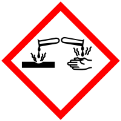 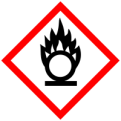 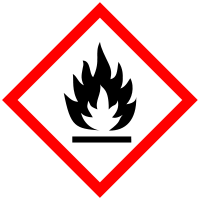 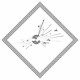 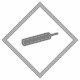 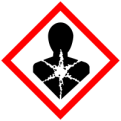 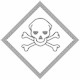 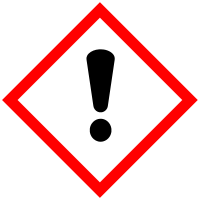 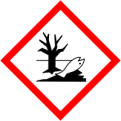 